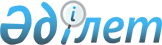 О внесении изменения в постановление акимата области Абай от 7 февраля 2023 года № 32 "Об определении перечня должностей специалистов в области здравоохранения, социального обеспечения, образования, культуры, спорта, ветеринарии и лесного хозяйства, являющихся гражданскими служащими и работающих в сельской местности"Постановление акимата области Абай от 18 января 2024 года № 14. Зарегистрировано Департаментом юстиции области Абай 26 января 2024 года № 215-18.
      Акимат области Абай ПОСТАНОВЛЯЕТ:
      1. Внести в постановление акимата области Абай "Об определении перечня должностей специалистов в области здравоохранения, социального обеспечения, образования, культуры, спорта, ветеринарии и лесного хозяйства, являющихся гражданскими служащими и работающих в сельской местности" от 7 февраля 2023 года № 32 (зарегистрировано в Реестре государственной регистрации нормативных правовых актов № 22-18) следующее изменение:
      приложение 3 к указанному постановлению изложить в новой редакции, согласно приложению к настоящему постановлению.
      2. Государственному учреждению "Управление координации занятости и социальных программ области Абай" в установленном законодательством порядке обеспечить:
      1) государственную регистрацию настоящего постановления в Департаменте юстиции области Абай;
      2) размещение настоящего постановления на интернет-ресурсе акимата области Абай после его официального опубликования.
      3. Контроль за исполнением настоящего постановления возложить на руководителя аппарата акима области Абай.
      4. Настоящее постановление вводится в действие по истечении десяти календарных дней после дня его первого официального опубликования.
      "СОГЛАСОВАНО"Маслихат области Абай Перечень должностей специалистов в области образования, являющихся гражданскими служащими и работающих в сельской местности
      1. Управленческий персонал: руководитель и заместитель руководителя государственного учреждения и государственного казенного предприятия областного значения, руководитель кабинета психолого-педагогической коррекции, руководитель психолого-медико-педагогической консультации, руководитель методического кабинета (центра), главный бухгалтер государственного учреждения и государственного казенного предприятия, главный экономист государственного учреждения и государственного казенного предприятия областного значения.
      2. Основной персонал: преподаватель и методист организаций технического и профессионального, послесреднего образования, учителя всех специальностей организаций дошкольного, начального, основного среднего, общего среднего образования, специальных (коррекционных) и специализированных организаций образования, учитель-дефектолог (олигофренопедагог, сурдопедагог, тифлопедагог), учитель-логопед, преподаватель организатор начальной военной подготовки, мастер производственного обучения организаций технического и профессионального, послесреднего образования, вожатый, воспитатель, методист, инструктор по физкультуре, музыкальный руководитель, педагог дополнительного образования, педагог-организатор, педагог-психолог, социальный педагог, лаборант, хореограф, аккомпаниатор, врачи всех специальностей, медицинская (ий) сестра (брат), диетическая сестра.
      3. Административный персонал: руководитель (заведующий) в государственном учреждении и государственном казенном предприятий: библиотекой, лагерем, интернатом, мастерской, учебно-производственной мастерской, библиотекарь, концертмейстер, художественный руководитель, бухгалтер, экономист.
      4. Вспомогательный персонал: помощник воспитателя.
					© 2012. РГП на ПХВ «Институт законодательства и правовой информации Республики Казахстан» Министерства юстиции Республики Казахстан
				
      Аким области Абай

Н. Уранхаев
Приложение к постановлению
Акимата области Абай
от 18 января 2024 года
№ 14
Приложение 3 к постановлению
акимата области Абай
от "7" февраля 2023 года
№ 32